August 3, 2023As of August 3, 2023 the BC Provincial government has increased the drought level from 3 to 4. The chart below outlines both the likelihood of social and economic impact due to drought on the region as well as responses that water providers must consider. As of August 6th Alto residents continue to use water at peak or maximum volumes. In light of the recent change by the Province to move from level 3 to level 4 drought classification, Alto is moving to Stage 2 water restrictions as described below. General watering regulations still apply (water regulations are described under the Customer Service Tab on the home page). Even Numbered address may only water on Saturdays and Tuesdays.Odd numbered addresses may only water on Sundays and Wednesdays.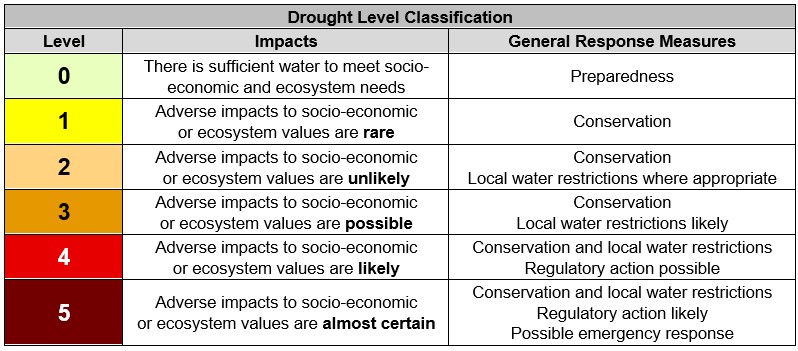 